Chapter 5 Review5.1 Working With Radicals:   1. Convert each entire radical to a mixed radical in simplest form.  State any restrictions on the     variable(s).	     a) 					b)      c) 					d)    2. Convert each mixed radical to an entire radical.  State any restriction on the variable(s).     a)  =					b) -5m     c) 3y					d)    3. Simplify.  State any restrictions on the values for the variables.     a) 3 		b)      c)     		d)    4. Put the following values in ascending order:    5. A wire I pulled taut between two posts.  A weight is placed in the middle of the wire, which     pulls the wire down at its centre by 2ft.  How long is the wire after the weight is place on it?     Write the answer in simplest radical form.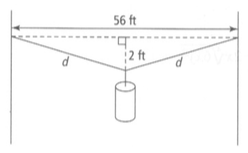 5.2 Multiplying and Dividing Radical Expressions:   6. Multiply.  Express each product I simplest form.  State any restrictions on the values for the     variables.     a)  					b) )     c)    			d)      e)     			f)    7. Rationalize each denominator.  State any restrictions on the values for the variable(s).     a) 						b)      c)     					d)      e)   					f) 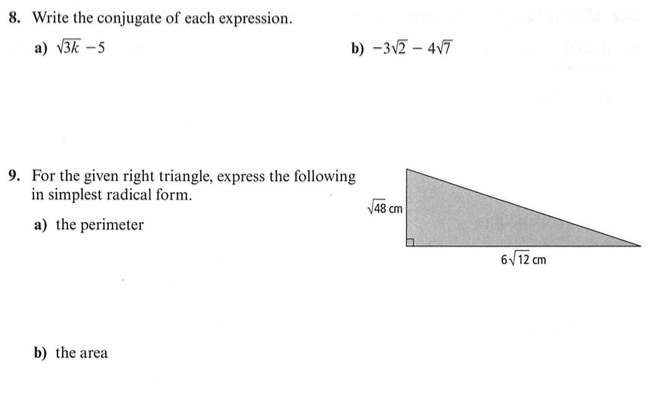 5.3 Radical equations:10. Solve each radical equation. State any restriction on the variable.
    a)  			b) 
















    c)                     d) 




















11. Two adjacent sides of a parallelogram have the measures  cm and  cm.Determine the actual lengths of the two sides if the perimeter of the parallelogram is 54 cm.12. The Japanese game called Chu Shogi uses a square board. The board is covered with smaller squares that are alternating black and white. Each of these squares is 3 cm by 3 cm. If the diagonal of the square playing board is  cm, how many small squares are on the board?Chapter 6 Review6.1 Rational Expressions:   1. Simplify the following rational expressions.  State any non-permissible value of the      variable(s).     a)    				b)        2. Can the expression  be simplified further? Explain.6.2 Multiplying and Dividing Rational Expressions:   3. Determine the product.  Express your answer in simplest form.  State the non-permissible      values.                     4. Write an expression for tan  based on the information in the diagram below.     Simplify the expression and state any non-permissible values.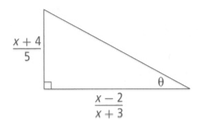 6.3 Adding and Subtracting Rational Expressions:   5. Determine the least common denominator (LCD) for the following set of rational     expressions.  Leave your answers in factored form.   6. Determine each difference. Express each answer in simplest form. State the non-permissible     values of the variable.     a)          b) 6.4 Rational Equations:   7. Emily can shovel the driveway in 25 min.  It takes her younger brother Steve      40 min.  If they work together to shovel the driveway, how quickly will they finish?   7. A group of friends go on a 3h bike ride together. They ride 15km with with the wind at their backs, and then 15km straight into the wind. The wind adds or subtracts 3 km/h from their speed. What is the average speed of the group of friends with no wind?Chapter 5 Review- SOLUTIONS   1. a) 12				b) 8c       c) 2a2b  		d) 5xy   2. a)  				b)        c)   			d)    3. a) 				b)        c)         d) 0, x is any real number, y is any real number   4.    5.    6. a)  				b) 6x3       c)  			d)        e) 	f)    7. a)  		b) 			c)        d)        e)        f) , n > 0   8. a)    			b)  + 4   9. a) 16```		b) 72 cm2   10. a) 6, a  0  			b) 48, n  44   11. 9 cm and 18 cm   12. 144 squaresChapter 6 Review- SOLUTIONS   1. a) 			b)     2. Yes; by factoring out (-1) from both terms of the       numerator, you can then cancel out (x – 7) in the       numerator and denominator.   3.    4.    5.    6. a)        b)    7. 15.4 min